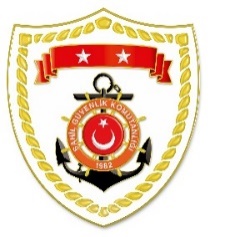 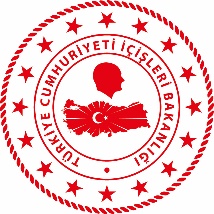 SG Marmara ve Boğazlar Bölge KomutanlığıS.
NoTARİHMEVKİ VE ZAMANKURTARILAN SAYISIKURTARILAN/YEDEKLENEN TEKNE SAYISIAÇIKLAMA109 Mayıs 2023İSTANBUL/Üsküdar16.33--Üsküdar açıklarında yolcu motorundan denize atlayan 1 şahsın aranması faaliyetlerine devam edilmektedir.